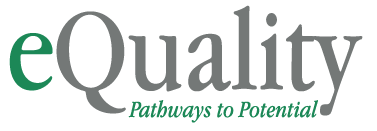 2019 Pay Period                                       			2019    Pay Date Dec 28th, 2018 – Jan 5th, 2019						1/111/6 – 1/19								1/251/20 – 2/2								2/82/3 - 2/16								2/222/17 – 3/2								3/83/3 – 3/16								3/223/17 – 3/30								4/53/31 – 4/13								4/194/14 – 4/27								5/34/28 – 5/11								5/175/12 – 5/25								5/315/26 – 6/8								6/146/9 – 6/22								6/286/23 – 7/6								7/127/7 – 7/20								7/267/21 – 8/3								8/98/4 – 8/17								8/238/18 – 8/31								9/69/1 – 9/14								9/209/15 – 9/28								10/49/29 – 10/12								10/1810/13 – 10/26								11/110/27 – 11/9								11/1511/10 – 11/23								11/2911/24 – 12/7								12/1312/8 – 12/21								12/27			